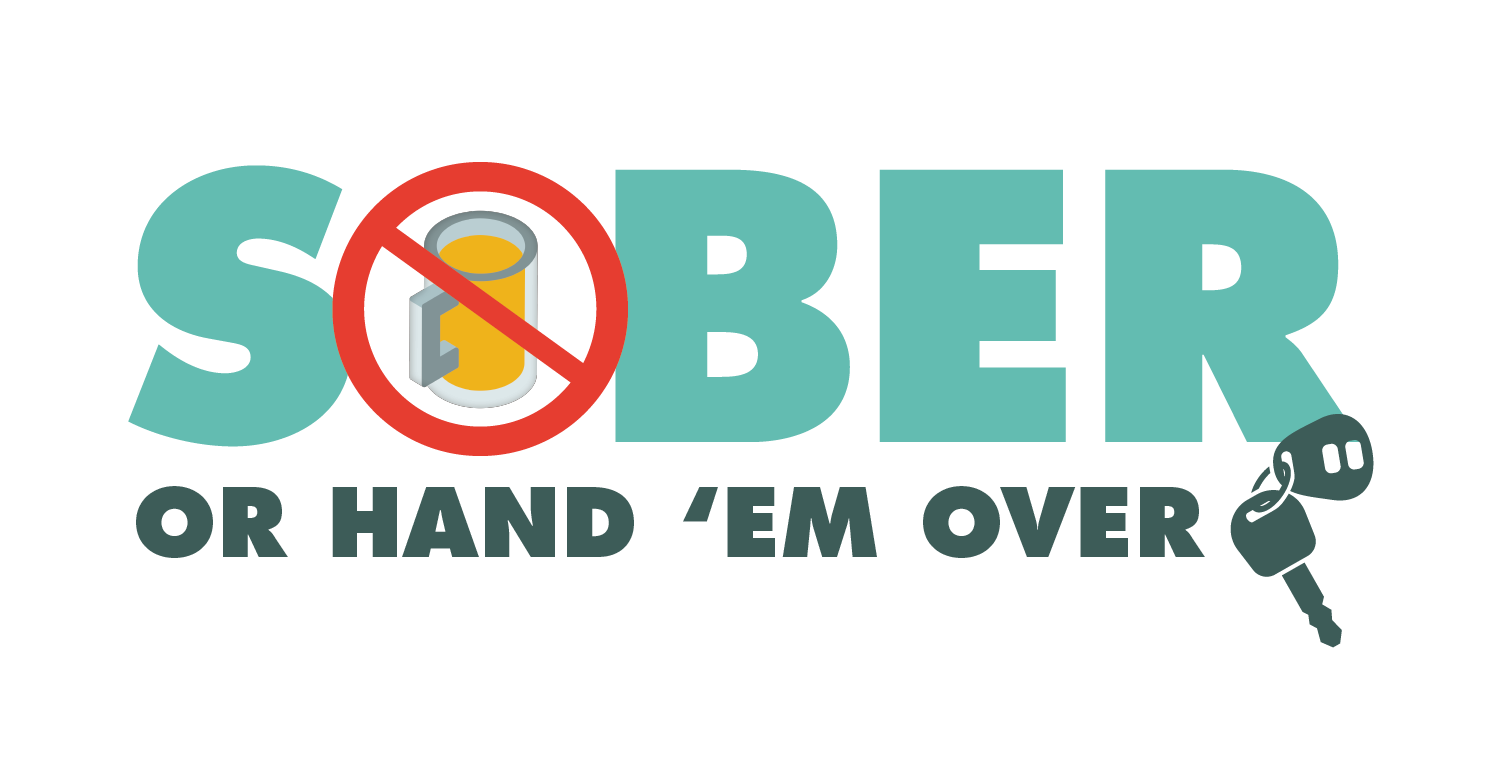 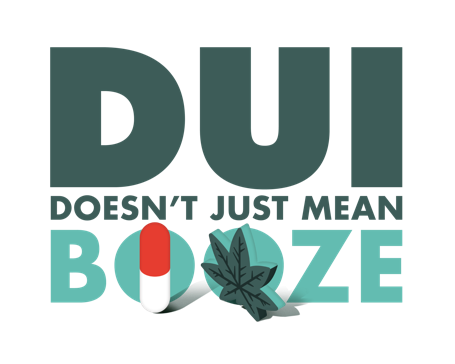 FOR IMMEDIATE RELEASEContact:   at  DUI Checkpoint, Calif. – On   at a DUI checkpoint on The DUI checkpoint was held at  from   drivers were cited for operating a vehicle unlicensed or with a suspended/revoked license,  vehicles were contacted.  arrested for other criminal charges. .DUI checkpoint locations are determined based on reported incidents of impaired driving-related crashes. The primary purpose of DUI checkpoints are to promote public safety by taking suspected impaired drivers off roads.The next DUI checkpoint will be held on  Funding for this checkpoint was provided by a grant from the California Office of Traffic Safety, through the National Highway Traffic Safety Administration.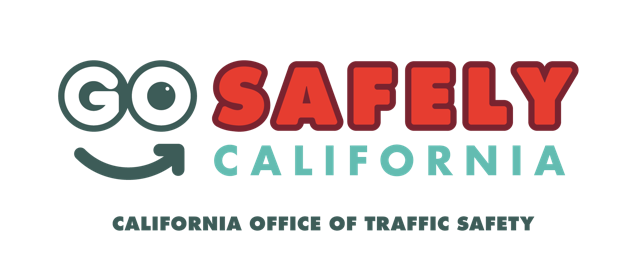 ###